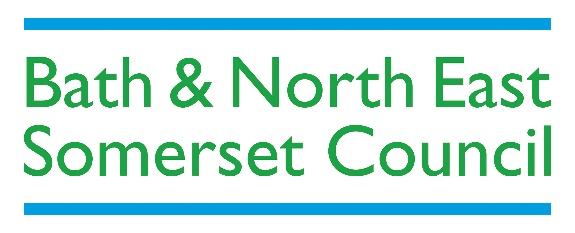 Please return completed form to: BATHCIL@BATHNES.GOV.UKNeighbourhood Portion ofCommunity Infrastructure Levy (CIL) for BathGRANT APPLICATION FORM Section 1: Applicant detailsSection 2: Project DetailsSection 3: Funding CriteriaSection 4: Funding Information	Bank Details (for successful projects)Project title:Amount of funding sought from the Neighbourhood portion of CIL for Bath fundName: Organisation: Applicant’s role within organisation:Address:Phone number:E-mail address:Locality or ward which will benefit from this project:2.1 Please provide a clear description of your project proposal – including your outcomes and objectives (maximum 300 words)2.2 Please tell us briefly about your organisation, for example is it a charity, residents’ association, etc.2.3 Have you or your organisation previously applied for funding from the Neighbourhood Portion of Community Infrastructure Levy (CIL) for Bath?	2.4 Is this a new project or does this project link into an existing project? (Include a breakdown of how you plan to allocate the funding)2.5 Target Start Date:2.6 Target Completion Date:2.7 Please provide more detail on the proposed timeline for the delivery of key components of your project including any targets and how these will be evaluated. (You may wish to include a table with dates and outcomes for example).2.8 If planning permission is required for this project - has it been granted? If Yes - please include the dates and reference numbers for these permissions.2.9 Are there any planned changes which will have an effect on the premises or location where your project is to be located?2.10 Are there any planned changes in the circumstances of your organisation’s operation or financial position that you’re aware of which may prevent this project being completed?The project must address the specific impacts of new developments within the city or locality from which the funding has been generated.This application must show that the project either:Supports the development of the relevant area by funding the provision, improvement, replacement, operation, or maintenance of infrastructure. OrAddresses other demands that development places on the area.3.1 How does the project address the specific impacts of new development(s)? (Maximum 300 words)Does it fund the provision, improvement, replacement, operation, and maintenance of infrastructure?ORDoes it address another demand that development places on the area?(You may consider this on a ward basis, a locality basis, or a city-wide basis.)3.2 How does the project benefit the area where development has taken place? (If your project has city-wide impact you will need to demonstrate how the broader community in the city will benefit.)3.3 Please provide evidence which shows how the community has been listened to and what support exists for your project?3.4 Have you consulted your ward councillor(s) about this project?4.1 Total Cost of Project:4.2 Amount of funding sought from the Neighbourhood Portion of CIL fund:4.3 Please provide a detailed breakdown of the costs for the delivery of this project, specifying how the funds will be allocated to different aspects of the project (including personnel, supplies, equipment, outreach etc).4.4 Can you provide evidence that your proposals will provide value for money (for example – have you obtained more than one quote for a service or item)?4.5 Does this project benefit from any source of matched funding? (Include sources, dates, funds agreed/expected and amounts):4.6 Provide a breakdown of the efforts of volunteers in supporting this project. Please include number of hours, types of volunteers, geographical reach, if known.4.7 Please specify any other additional funds which have already been agreed:4.8 Please specify any funds which have been applied for but are awaiting a decision:5.1 Details of the Bank Account into which the funds from the Neighbourhood Portion of CiL should be paid:5.1 Details of the Bank Account into which the funds from the Neighbourhood Portion of CiL should be paid:Bank name:Account name:Account number:Sort code:5.2  If the project is being delivered internally, internal code is required below: